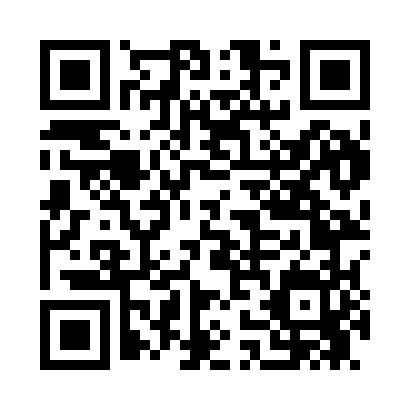 Prayer times for Amanca, Arkansas, USAWed 1 May 2024 - Fri 31 May 2024High Latitude Method: Angle Based RulePrayer Calculation Method: Islamic Society of North AmericaAsar Calculation Method: ShafiPrayer times provided by https://www.salahtimes.comDateDayFajrSunriseDhuhrAsrMaghribIsha1Wed4:536:0912:584:427:479:042Thu4:516:0812:584:427:489:053Fri4:506:0712:584:427:499:064Sat4:496:0612:584:437:509:075Sun4:476:0512:584:437:509:086Mon4:466:0412:584:437:519:097Tue4:456:0312:574:437:529:108Wed4:446:0212:574:437:539:119Thu4:436:0212:574:437:549:1310Fri4:426:0112:574:437:549:1411Sat4:406:0012:574:437:559:1512Sun4:395:5912:574:437:569:1613Mon4:385:5812:574:447:579:1714Tue4:375:5712:574:447:589:1815Wed4:365:5712:574:447:589:1916Thu4:355:5612:574:447:599:2017Fri4:345:5512:574:448:009:2118Sat4:335:5512:574:448:019:2219Sun4:325:5412:574:448:019:2320Mon4:325:5312:584:448:029:2421Tue4:315:5312:584:458:039:2522Wed4:305:5212:584:458:049:2623Thu4:295:5112:584:458:049:2724Fri4:285:5112:584:458:059:2825Sat4:285:5012:584:458:069:2926Sun4:275:5012:584:458:069:3027Mon4:265:5012:584:468:079:3128Tue4:265:4912:584:468:089:3129Wed4:255:4912:584:468:089:3230Thu4:245:4812:594:468:099:3331Fri4:245:4812:594:468:109:34